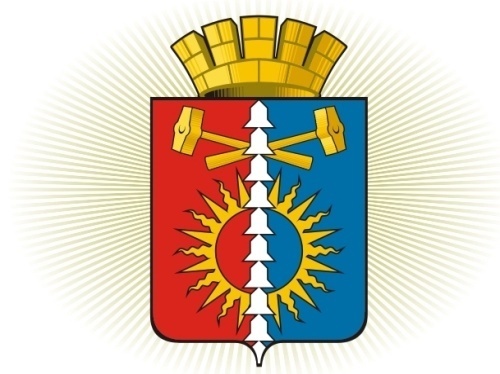 ДУМА ГОРОДСКОГО ОКРУГА ВЕРХНИЙ ТАГИЛСЕДЬМОЙ СОЗЫВ	Р Е Ш Е Н И Е	  девятое заседание21.04.2022г. № 9/6город Верхний ТагилО награждении Почетной грамотой Думы городского округа Верхний ТагилВ соответствии с Решением Думы городского округа Верхний Тагил от 19.06.2014г. № 28/8 «Об утверждении положения о Почетной грамоте Думы городского округа Верхний Тагил»,  Дума городского округа Верхний Тагил Р Е Ш И Л А:1. Наградить Почетной грамотой Думы городского округа Верхний Тагил за продолжительный, безупречный труд в органах местного самоуправления и в связи с празднованием Дня местного самоуправления:1.1. Ивину Любовь Геннадьевну, председателя контрольного органа - Счетной палаты городского округа Верхний Тагил;1.2. Полухина Александра Петровича, заведующего территориального органа п. Белоречка;1.3. Украинцеву Елену Валентиновну, ведущего специалиста организационно-правового отдела Администрации городского округа Верхний Тагил.2. Опубликовать настоящее решение в газете «Местные ведомости», разместить на официальном сайте городского округа Верхний Тагил www.go-vtagil.ru и официальном сайте Думы городского округа Верхний Тагил www.duma-vtagil.ru в сети Интернет.3. Контроль за исполнением настоящего решения оставляю за собой.Председатель Думыгородского округа Верхний Тагил                                            Е.А.Нехай